МИНИСТЕРСТВО ОБРАЗОВАНИЕ И НАУКИ ЧЕЧЕНСКОЙ РЕСПУБЛИКИЧАСТНОЕ ПРОФЕССИОНАЛЬНОЕ ОБРАЗОВАТЕЛЬНОЕ УЧРЕЖДЕНИЕ«АЧХОЙ-МАРТАНОВСКИЙ КОЛЛЕДЖ»КНИГАРЕГИСТРАЦИИ ЗАЯВЛЕНИЙ ИДОКУМЕНТОВ АБИТУРИЕНТОВна 2019/2020 УЧЕБНЫЙ ГОДПо специальности:09.02.03. Программирование в компьютерных системахна базе 9/11 кл.	                                     с. Ачхой-Мартан,	                                               2019 г.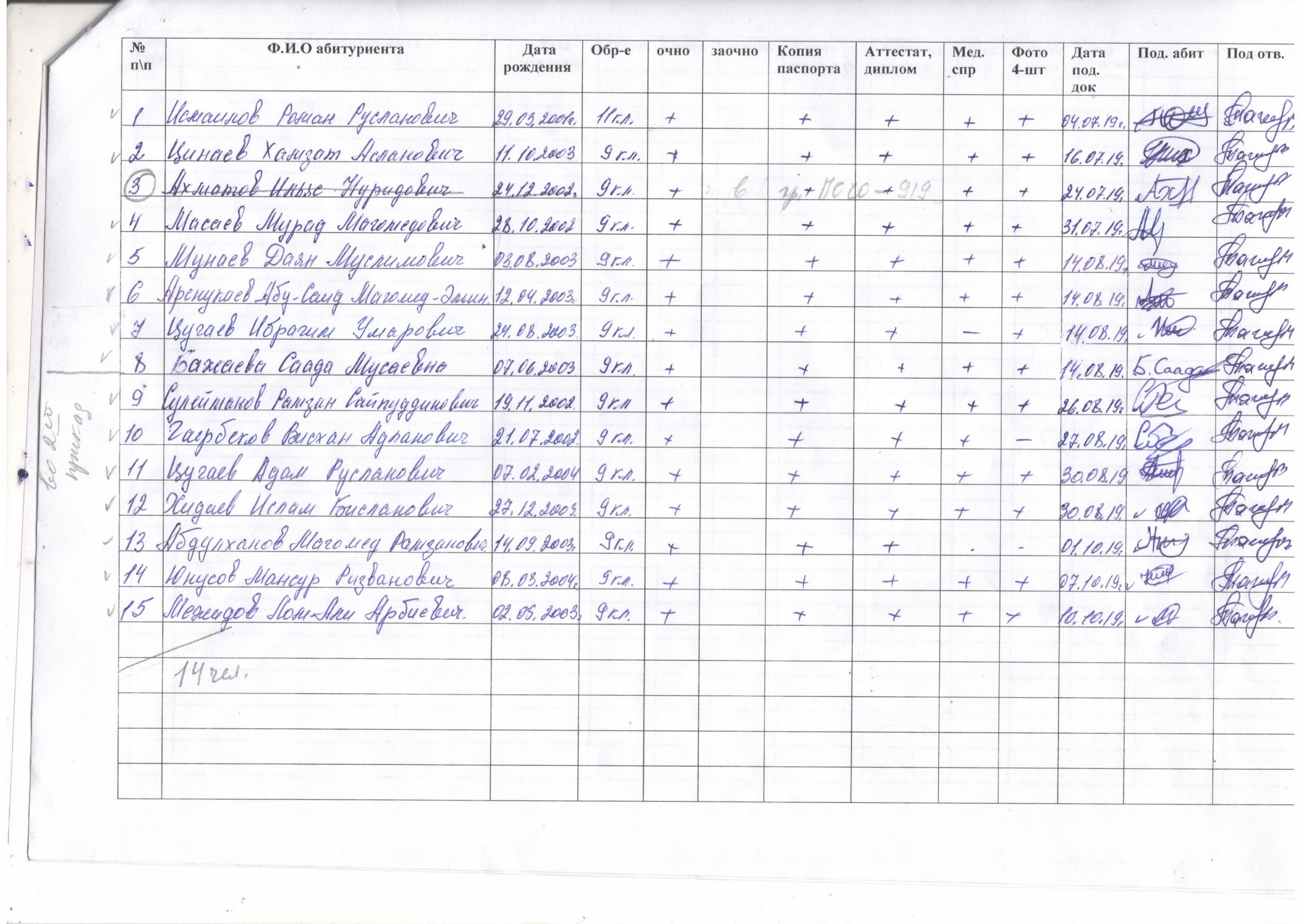 